SIBGHATULALH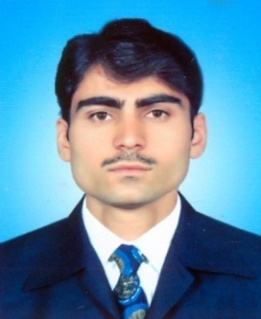 SIBGHATULALH.327681@2freemail.com 								____________________________________________________OBJECTIVES:     To enhance my knowledge and work devotedly in a dynamic and Innovative environment and to utilize my knowledge and strength to expand my Exposure while serving in one of the best organization to establish long term Relations with it.____________________________________________________________________________________ACADEMIC RECORD:                                                                                                                                EXPERIENCE6 months experience in S.S.Polypropylene Factory as an Accountant in Industrial Estate Hayatabad Peshawar, Pakistan. 6 months experience as on job training in Pakistan Railways Accounts & HR dptt, Pak.2years and 4 months experience as an Account Officer in Mushtaq Particle Board Risalpur Industrial Estate Bara Banda, Pakistan.Computer and Accounting Skills:Quick BookPeachtreeTallyMicrosoft OfficeData entryACHIEVEMENTS:First position holder in Debate competition organized by URDO (United Rural Development Organization) Peshawar.RESEARCH TOPIC: My research topic in MBA “COMPARATIVE STUDY OF MANAGEMENT OF WORKNG CAPITAL ON THE PROFITABILITY OF SUGAR AND TEXTILE INDUSTRY OF PAKISTAN”.DegreeSubjectDivision/ GradeBoard/ UniversityYearMBA (3.5)Finance3.47 CGPAAWKUM, PAKISTAN2016B.comAccount1st AWKUM, PAKISTAN2011D.comAccount1stB.T.E  Peshawar, PAK2009S.S.CScience1stB.I.S.E  Mardan, PAK2007